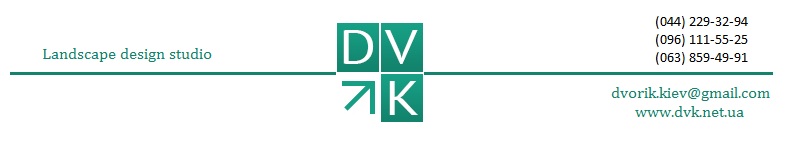 №Works listMeasurement unitsPrice, hrnProject worksProject worksProject worksProject works1Departure of the expert on the area(customer transport)1 departure2002*complete  project (the general plan, dendroplan, visualization of charts, assortment list of plants)a hundred400 3Sketch of gardening and landscaping (the first option)a hundred160 4Sketch improvement (the second option)a hundred1005The major plan (structure, planning, existing plantings, zoning)a hundred120 6Landscaping dendroplan (The amount of landscaping, plant variety)a hundred140 7Drawings  working (reference buildings, structures, paths, plantings) Option 1a hundred90 8* Sewerage schemea hundred80 93-D visualization of individual compositions (A4)unfrom 200103-D projectcontractual11Artistic development of individual compositions(flower beds, rock gardens, rockeries)1 variantfrom 250 12Working drawings into separate fragments gardening1 variant200 13Sketches of small architectural forms1 variant400 14Lighting scheme(equipment installation)a hundred60 15* Irrigation Schemea hundred8016Plan of decorative paving (Option 1)1 sketch400 17Explanatory note900 *When performing further work according to the project - the project documentation is made free of chargeWhen performing further work according to the project - the project documentation is made free of chargeWhen performing further work according to the project - the project documentation is made free of charge